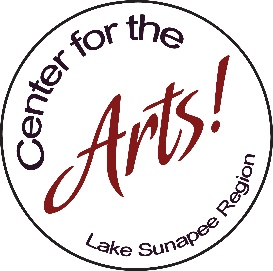 Center for the ArtsSCHOLARSHIP APPLICATION Date________________ Name________________________________________________________________________________________ Address______________________________________________________________________________________ Email________________________________________________Phone________________Cell________________ I am a [please check one] Student [Grades 7-11] Please go to Section A H. S. Senior entering College lease go to Section B SECTION A – Please attach the following information on a separate page: 1. Current School and Grade 2. Scholarship details [name of program, location, start and end dates] 3. In at least a one page essay, please explain your artistic talent. Describe how you will use this money. Explain how you   will use this experience to enhance your talent and how this experience will impact you in the future. 4. A sample or evidence of artist talent [Video, jpeg or visual images send to: scholarships@centerfortheartsnh.org     A commitment to share talent/work at a Center for the Arts event is asked of scholarship recipients. 5. Academic or Artistic Reference 6. Deadline – May 1 SECTION B – Please attach the following information on a separate page; 1. Current School 2. Scholarship details [name of college] 3. In an essay 1 to 2 pages, explain your artistic talent and why you selected this college/university. Describe your long term goals as you pursue your education and develop your artistic talent. 4. A sample or evidence of your artistic talent [Sample of work programs from recitals, plays; visual images or photos of sculpture, etc. – can email up to 6 digital images to scholarships@centerfortheartsnh.org 5. A commitment to share talent/work at a Center for the Arts event is asked of scholarship recipients. 6. Proof of College admission 7. Academic reference [grades from either junior spring semester or senior fall semester] and one artistic Reference 8. Deadline - April 15 Please email all materials to scholarships@centerfortheartsnh.org  Subject Line: Scholarships Or mail to: Attn: Scholarship Committee Center for the Arts P O Box 872 New London, NH 03257 For more information about the Center for the Arts visit www.centerfortheartsnh.org